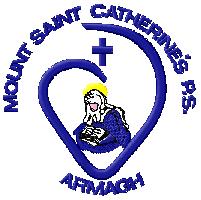 Educational Visit Policy Mission StatementTeacher, parents and governors will work together to develop each child spiritually, morally, intellectually, socially, emotionally and physically within our Sacred Heart ethos so that by realising their potential, they can maximise it and have an appreciation of self-worth and self-learning.“Welcome them with kindness and give them encouragement, so that their hearts willOpen out and you will be able to help them by advice to form their characters"Saint Madeleine Sophie Barat, Foundress of the Society of the Sacred Heart“Children have the right to be protected from all forms of violence, they must be kept safe from harm and they must be given proper care by those looking after them..”(UN Convention on the Rights of the Child. Article 19)“When adults or organisations make decisions which affect children, they must think first about what would be best for the child.”(UN Convention on the Rights of the Child. Article 13)Educational Visit PolicyDuring the academic year it is important that the young people in our school experience a wide range of learning environments. The following information outlines how we follow the best practice guidelines for educational trips in our school.The guidelines below are taken from the document “Educational visits – Best Practice Guide 2009”Legal ResponsibilityIt is our duty as staff members to ensure the safety and welfare of the children are a priority during all educational visits. The following gives a brief outline of the legal requirements we adhere to:Common Law Duty of Careit is . . . incumbent upon staff who are supervising young people to act reasonably in all circumstances.Health and Safety at Work (Criminal Duty)The employing authority is legally obliged, to ensure that the health and safety of its employees and young persons in their care is safeguarded while in any way affected by such employer’s undertakings. The Children (Northern Ireland) Order 1995The central thrust of the Order is that the welfare of the young person must be the paramount consideration and it is this essential principle which underpins effective practice in the area of child Protection.The basic principles of Child Protection must always be followed during educational visits, especially those with a residential element.The young person’s welfare must always be paramount and this overrides all other considerations.All young people have the fundamental right to be protected from harmYoung people have a right to be heard, to be listened to and to be taken seriouslyCareful consideration must be given to young people who have special educational needs and adults should be aware that these children may be especially vulnerable.Roles and ResponsibilitiesThe responsibility of educational visit with the school organising the visit.School / Principal The principal is responsible for granting permission for a visit to take place.Board of GovernorsThe board of Governors role is to ensure that the best practice guidelines are developed and implemented within the school. To achieve this aim they will:Ensure that visits have specific educational objectives.Satisfy themselves that risk assessment has been carried out and that appropriate safety measures are in place.Ensure that all arrangements comply with the Organisation’s Child Protection and Health and Safety PoliciesEnsure that the principal demonstrates how proposals comply with best practiceAssess and approve visit proposals (the principal has, however, been delegated this responsibility for unexpected trips that occur between the scheduled Board of Governors’ meetings.Contribute to the establishment of an acceptable code of conduct (see appendices 3,4, and 5).Educational Trips CoordinatorThe Co-ordinator’s role (Mrs Ann-Marie McLaughlin) is to ensure that the guidelines set out below are followed:There is an acceptable code of conduct for leaders and participants (see appendices 3, 4 and 5)The visit complies with best practice outlined in this documentA competent Group Leader is selectedChild protection procedures are adhered to in the planning process, including the vetting of volunteer supervisorsAll necessary arrangements and preparations have been completed including risk assessment, before the visit beginsThe group leader has taken reasonable steps to familiarise him/herself with the location / centre where the activity will take placeVoluntary supervisors on the visit are appropriate people to supervise childrenThe ratio of leaders to young people is appropriateProper procedures have been followed in planning the visitThe Group Leader has the address and phone number of the venue to be visited and has a contact nameA school contact has been nominated and the Group Leader has detailsThe Group Leader, accompanying staff, volunteer supervisors and nominated school/youth organisation contact are aware of the agreed emergency contingency arrangementsThe group leader, leaders and nominated contact have all relevant information on the group memberEstablish any arrangements which may be required for the early return of an individual participant. Group LeaderThe group must ensure that the educational trip has a purpose and that the safety of the group is paramount. The following lists the responsibilities of the group leaderObtain prior agreement and approval before any off-site visit takes placeAppoint a deputy, if appropriate, with the consent of the principalAdhere to best practiceUndertake and complete the planning and preparation for the visit including the briefing of leaders, group members and parentsTake steps to become familiar with the location/establishment where the activity will take placeUndertake and complete an appropriate risk assessmentCollect relevant information on the young people proposed to participate in the visit to assess and confirm their suitabilityEnsure the ratio of leaders to young people is appropriate for the needs of the group and nature of the activity to be undertaken (see section 5)Clearly define the role of each member of accompanying staff and volunteer supervisors and ensure that all tasks have clearly assignedHave proper regard to the health and safety of young people and ensure that adequate supervision is provided at all timesEnsure that the established code of conduct for both staff and young people is adhered to (see appendix 3, 4 and 5)Ensure child protection procedures are followedEnsure that adequate First-Aid will be availableEnsure that, during the visit, leaders have up-to-date emergency contact details of a central contact within the school (form 6)Ensure that accompanying staff and volunteer supervisors and the central contact are aware of the emergency proceduresEnsure that the group’s leaders have the details of group members’ special educational or medical needs, which will be necessary for them to carry out their tasks effectivelyConsider stopping the visit if the risk to the health or safety of the young people is unacceptable and have in place procedures for such an eventualityRegularly review visits/activities Accompanying StaffAccompanying staff should endeavour to ensure the safety of everyone in the group and act as any reasonable parent would do in the same circumstances. They should also:Accept the authority and follow the instructions of the Group LeaderUnder direction of the Group Leader, assist with the organisation of activities and discipline of the young peopleEnsure that the established code of conduct, for leaders and participants is adhered to (see appendices 3, 4 and 5)Consider stopping the activity and notify the Group Leader, if they think the risk to the health or safety of the group members in their charge, is unacceptable.Volunteer SupervisorsThese are adults other than staff members who participate in the visit, in a supervisory capacityThey should:Endeavour to ensure the health and safety of everyone in the groupNot be left in sole charge of charge members except where it has been previously agreed as part of the risk assessmentFollow the instructions of the Group Leader (which may be provided in writing) and any other accompanying staff, and help with control and disciplineSpeak to the Group Leader or accompanying staff if concerned about the health or safety of the young people, at any time during the visitEndeavour to ensure that the established code of conduct, is adhered to at all timesCentral Contact PersonWhen a group on an educational visit has to deal with an unexpected situation they should do so through the central contact person. Their role will be to contact both the school group and parents and guardians of the participant.Retain detail of the place to be visited, contact personnel and telephone number, and mobile number, if appropriateRetain a copy of the contact details of all the participants’ parents/guardians/next of kinRetain a copy of the contact details of the principalBe fully briefed and aware of his/her responsibilities including the action to take in the event of a serious incident.Parents/GuardiansA parent/guardian who has parental responsibility can give permission for the young person to attend the educational visit. The overall decision about who participates in a visit, when health and safety has been considered, lies with the principal/group leader organising the trip Parents should:Sign the consent formProvide the Group Leader with an emergency contact number (s) if it is a residential tripProvide the Group Leader with relevant medical/dietary details, including any medication currently being taken in writing (by means of the consent form) and any other relevant information (about their child’s emotional, psychological and physical health) which may affect their participation in the visitHelp prepare their child for the visit for example, by reinforcing the visit code of conduct (see appendices 3, 4 and 5)Agree the arrangements established for a member of the group returning home due to unforeseen circumstances PupilsThe pupils should always before an educational visit and their responsibilities should be clearly highlighted by the group leader. These include:Act in accordance with the established code of conduct at all timesAvoid taking unnecessary risks (see section 8 appendix 6) Follow the instructions of the Group Leader, and leaders, including those at the venue of the visitDress and behave sensibly and responsibly Respect the property of othersBe sensitive to local codes, customs and the environment Look out for anything that might hurt or threaten them or anyone in the group and tell a leader of their concerns Educational Trip ProceduresEducational trips are arranged into five separate categories. Each category is outlined in appendix 1.) Due to the different nature of the categories there are two different procedures to be followed.Category 1 and Category 2 Educational Visits(one-off day visit/non-hazardous activities)Category, Category 4 and Category 5 Educational Visits(Residential and Hazardous activities)Risk ManagementEducational trips will always carry certain risks. The aim of a risk management is to ensure that these risks are at an acceptable level and have been considered during the planning phase of the visit.Risk assessment allows the school/group leader to make a reasoned judgement of the risk and put in place measures to reduce risk to an acceptable level/. Form 8 must be complete before each educational visit and attached to the trip proposal or approval form.If the value for the outcome is 5 then steps must be recorded of how to manage this risk.If the trip carries a value over 20 or the risk of an activity is deemed too high then the Board of Governors/Principal may not give permission for the Visit/activity to take place.If a specific risk is identified and measures put in place to reduce this information must be disseminated to all supervising adults Supervision RatioThe principal must be satisfied that the ratio of leaders to pupil meets recommended levels, and is appropriate to the educational visit to be undertakenResponsibility for participants’ supervision cannot be handed over to others, even where an educational visit is to a centre with its own supervisory staff, unless previously agreed with all concerned from the outset.Under normal circumstances at least one male and one female leader should accompany missed sex groups, where an overnight stay is involved. Where this is not possible, parents must be made aware and give consent to the proposed arrangement prior to the visit.Supervision can be close or remote but it is always for the duration of the visit.Close (direct) supervision occurs when the group remain within sight and contact of the supervisor.Remote (indirect) supervision is planned and is subject to stringent controls, while the group in not necessarily within direct contact or vision of the leader at all times. Both the leaders and the group will know of each other’s whereabouts and clear lines of communication including rendezvous points will have been established. Leaders are required to remain in the area, in which the indirect activity takes place, throughout period.TransportIt is school management’s responsibility to ensure the transport provider meets the legal statutory requirements. They need to consider the following:That the operator holds a Valid Operator’s Licence (this can be checked out by contacting the DOE or looking at their web siteThe mode of transport is appropriate to the needs of the pupilsThere is adequate supervision during transitThose involved are insured appropriately guidance on the transport arrangements relevant to the particular group, e.g. and/or development needs.If transport by car is required school management should ensure that the driver is a member of staff who:Has a vehicle that is licensed and insured for the purposeHas consent from pupils’ parentsDoes not carry more passengers than the number of seat belts availableThe car has the legal and appropriate safety equipmentEmergency ProceduresBefore an education trip commences emergency procedures must be established by the Group Leader. These procedures must be communicated to and understood by all members of the party.The Group Leader should ensure that adequate First Aid provision is available. A list of contents for a First Aid kit is suggested in Appendix 2.In the event of a pupil being injured, specialist help must be sought as appropriate and parents informed as soon as possible. They will be responsible for informing parents or guardians if necessary.If it is necessary, due to the seriousness of the circumstances, for the parents to visit the pupil, the principal in conjunction with governing body should make arrangements for them to do so.A ‘lost’ procedure should be known in advanced by every member of the group including:Action to be taken if separated from the group or lostAdvice on where assistance may be soughtNotifiable personnel and contact detailsNotification of safe return If any leader has cause to believe that a young person has been abducted or has absconded the police must be notified.BriefingParentsParents/Guardians should be informed of all the activities their children involved in during the visit. For categories 1 and 2 this will happen on their consent form. Categories 3, 4 and 5 will have a separate letter informing the parents of all the activities. These forms should include:Dates and times of the visitCost of the tripTransport arrangementsSupervising arrangementsOverview of activities (hazardous activities must be included in this overview)Accompanying StaffStaff should be informed of the following:Educational purposeMake-up of participating groupDetails of all planned activities (including hazardous activities)Expected level of participation in activitiesArrangements for supervision (including details of rotas)Role and responsibilities of leaders and pupilsAn agreed code of conductHealth and Safety Procedures e.g. First Aid and money handling etc.Pupils:Pupils should be briefed about the activities they will be taking part in during the visit. They must also be informed of and discuss the code of conduct and acceptable behaviour on the trip.Educational Visits Approval(Categories 1 & 2)Year: ________________     Term: ____________________ 	    Dates: _______________Approved______________________________________ / ____________________		Signed Principal					DateApproved______________________________________ / _____________________		Signed Chairman of Governors			DateEducational visit Proposal(Categories 3, 4 and 5)Key stage Group (tick)Total Number of Children InvolvedCategory and Cost of VisitPlanning Checklist for Residential Visits Date of the visit: _________________________   Year Group involved: ________________________Venue:  _________________________________ Group Leader: _____________________________Activities to be undertakenAdults Involved TransportApproved ______________________________________ / _______________________		Signed Principal 					DateApproved ______________________________________ / _______________________		Signed Chairman of Governors				DateResidential Visits Consent FormDate: ____________________________ Year Group: ____________________________________I consent to my son/daughter ______________________________________________(full name)Taking part in the educational visit to _______________________ be held on ________________I confirm that he/she is medically fit to participate.Please give any details of:Any current medical conditions / any medication being taken	___________________________________________________________________________	___________________________________________________________________________	___________________________________________________________________________Any other information which may affect his/her participation in the visit (including allergy or dietary requirement  _________________________________________________________________________________________________________________________________________________________________________________________________________________________________3. Emergency contact numbers:Home: . . . . . . . . . . . . . . . . . . . . . . . . . . . . . . . . . .Work: . . . . . . . . . . . . . . . . . . . . . . . . . . . . . . . . . . Mobile: . . . . . . . . . . . . . . . . . . . . . . . . . . . . . . . . .Other: . . . . . . . . . . . . . . . . . . . . . . . . . . . . . . . . . . I accept the established code of conduct for the educational visit and agree to the arrangements relating to my son/daughter returning home from the visit due to unforeseen circumstances. I agree to my son/daughter receiving emergency medical treatment, including anaesthetic, as limitations of the insurance cover provided.Signed: _________________________________ (Parent / Guardian) DateDate: __________________________________Educational visit Incident Record FormName of Group Leader: _______________________________________________Date, Time and Location of incident: ________________________________________________________________________________________________________Name and address(es) of witness(es)(a)_________________________________________________________________(b)_________________________________________________________________(c)_________________________________________________________________Please state in your own words what happened including details of manes and status of 	those involved:Describe what action was taken (e.g. details of First Aid, police or medical involvement) Signed: ____________________________________ Date: ________________________Educational visits Group informationYear Group: ______________________		Visit to: _______________________________Group Leader:_____________________		Date/s:Group Leader: ______________________________________________________________________Visit to:____________________________________________________________________________Dates: ______________________________________ to ____________________________________Please comment on the following:Signed:___________________________________ (Group Leader) Date:_______________________	Educational visits Risk AssessmentRisk assessment can be undertaken by identifying the hazards and then assessing the risk.Note that a hazard is anything with the potential to cause harm. Risk is the likelihood of harm from the hazard being realised.CalculationProbability of Occurrence Value X Consequence Outcome Value = risk Assessment	X 	=Educational visits Risk AssessmentAdditional PageCategories for educational VisitsCategory 1Visits which take place on a regular basis.(non-hazardous) and occur largely within establishment hoursFor example: sporting, swimming pool visits and outingsCategory 2One-off day / evening excursions (non-hazardous)For example: field study trips, theatre visits, business/education visits, regional sporting fixturesCategory 3Residential visits of one or more nights within the UK or Ireland. (non-hazardous)For example: visits to residential centres, field centres, youth and school exchangesCategory 4Residential visits outside the UK or Ireland (non-hazardous)For example: international exchange visits, sporting events, cultural activities and international community work. Category 5Hazardous Activities – residential and non-residentialFor example;Hill walking								Bouldering / Gorge walkingField work								swimming in open waterCycling/mountain biking Orienteering 					SurfingRock climbing / abseiling						RowingCaving and potholing							Kayaking	Open canoeing								WindsurfingDingy sailing 								Sub-aqua		Skiing / Snowboarding 							Horse ridingAngling									Water-skiing Rafting First Aid Kit ContentsFirst-Aid kits contain sufficient quantities of suitable material appropriate to the visit environment. For most First-Aids kits, sufficient quantities could be considered as:General guide card on First-Aid:20 individually wrapped sterile adhesive dressings(assorted sizes) appropriate for the environment2 sterile eye pads, with attachments6 individually wrapped triangular sterile6 safety pins6 medium sized individually wrapped sterile, unmediated wound dressing (approximately 10cm x 8cm)2 large sterile individually wrapped, unmediated wound dressings (approximately 28cm x 17.5cm)Sterile water or sterile normal solution in sealed disposable containers for use in situations where mains tap water is not available. (each container should hold 300ml and at least 3 containers should be provided. Once opened, the containers must not be re-used).Code of Conduct for pupilsWhen on an educational visit it is important that you:Always think about your own and others’ safetyIf you have a problem or are worried about something, always tell someone whom you trust. This may be your teacher or a supervising adult with your group.If you have particular or dietary needs, tell the supervising adults and/or the organiser.Always follow the instructions of your Group Leader and leaders, including those at the venue of the visit.If you do get lost or separated from your group, follow the procedures agreed for such an occurrence. If totally disorientated and confused go to public place where you will be seen by lots of people and where you can ask for directions.If approached by someone you don’t know in a threatening or concerning manner, just walk away.If travelling on a public bus or train and someone makes you feel unsafe, tell an adult and if necessary you can move seat.Personal travel arrangements should be carefully planned. Ensure you are familiar with whoever is transporting you and never travel alone in vehicles with strangers.Ensure that safety rules set out in the highway Code and Green Cross are followed. (http:www.dft.gov.uk/think/education/early-and-primary/paretns/7-to11s/the-green-cross-code/)Be aware of situations which may cause you harm or injury and where necessary inform a responsible adult (e.g. leader) about your concernDress and behave sensibly and responsiblyBe sensitive to local codes and customsThink things through carefully before you act and do not take any unnecessary risks.If you do not follow these rules you will miss out on activities during your trip. If your behaviour is unacceptable your parent/guardian will be contacted and you may be sent home early.Staff code of conduct for Residential tripsCreating a safe atmosphereStaff should challenge any inappropriate language used by childrenStaff must not keep suspicions of abuse or inappropriate behaviour of a colleague to themselvesStaff must never make sexually suggestive comments about a child, even in fun, regardless of whether or not the child concerned is present.Staff should not drink alcohol or take any illegal substance while supervising young people.	Guidelines for dormitories Staff will not be alone with a child in any room or dormitoryStaff will not do things of a personal nature for children that they can do for themselvesIt is not advisable for a male member of staff to enter a girl’s dormitory unaccompanied by a female member of staff and likewise, it is not advisable for a female member of staff to enter a boy’s dormitory unaccompanied by a male member of staff.It is important that a member of staff is identified as the person on whom they can tell of they need should arise during the night. It should also be stressed that any child who has the need to call upon that member of staff should take another child to accompany them.Staff will not go into the toilet alone with children if possible.Staff Code of Conduct for educational TripsWhile on any educational visit staff should adhere to the following code of conductAlways follow the group leader’s instructionsFollow best practice guidelines, as outlined in the Educational Trips PolicyStaff should challenge any inappropriate language used by childrenStaff must not keep suspicions of abuse or inappropriate behaviour of a colleague to themselves Staff must never make sexually suggestive comments about a child, even in fun, regardless of whether or not the child concerned is presentStaff should not drink alcohol or take any illegal substances while supervising young peopleIf you think the risk of an activity is too high supervising staff should intervene and stop the activity. Accepted:Review Date:DepartmentYear GroupsRatioPRE-SCHOOLNursery1:6FOUNDATION STAGEP1 & P21:10KEY STAGE ONEP3 & P41:15KEY STAGE TWOP5 to P71:15Educational ObjectiveDates(frequency)Number ofPupilsYearGroupCategoryAdults Involved :Adults Involved :Adults Involved :Adults Involved :Venue:TransportDetails:RiskAssessmentValueClass / GroupDate(s) of visitFrom:To:Name of any otherSchool / youthGroup involved (ifApplicable)Educational objective of visitEducational objective of visitEducational objective of visitEducational objective of visitEducational objective of visitPlace(s) to be visitedPlace(s) to be visitedPlace(s) to be visitedPlace(s) to be visitedPlace(s) to be visitedNurseyFoundation StageKey Stage 1Key stage 2MaleFemaleMaleFemaleCategory (circle)345Risk AssessmentValueApproximate cost per childYesNoN/A1.The proposal visit as clear educational objectives1.The nature of the visit has been established1.The target group has been identifies (form 6)2.All relevant information regarding the proposed visit has been presented to management3.Principal has approved the visit4.Initial risk assessment has been completed4.Hazards have been identified4.Appropriate control measures have been put in place4.People who may be at risk have been identified 5.Emergency procedures have been agreed  and supervising adults have been identified (including group leader)6.All leaders have been police checked7.Leaders are aware of their roles and responsibilities 7.Leaders are aware of the staff code of conduct8.Pupils and parents/guardians have been informed about the visit.9.Parents/Guardians have given their written consent10.All relevant information (medical, dietary, contact details etc.) has been journey11. Transport has been arranged that is appropriate for the nature of the journey 12.Adequate insurance is in place to cover all aspects of the educational visit13.The overnight accommodation is appropriate14.Where outdoor or adventurous activities are involved the group leader and educational Visits Co-ordinator are satisfied that:15.Appropriate management structures are in place in relation to child protection and health and safety16.Staff are competent to provide the activities17.Final approval has been obtainedStaff & Other Adults involvedNameMaleFemaleStatus (Police Check Cleared – Tick)GroupLeaderTransportArrangementsOrganisingCompanyOther commentsOr informationChild’s NameDate of BirthGenderMedicalConditionSpecialDietaryNeeds ActivityExclusionCommentsChild’s NameDate of BirthGenderMedicalConditionSpecial DietaryNeedsActivityExclusion CommentsWas the venue suitableWas the accommodation / food / equipment of a suitable standard?Were the travel arrangements appropriate?Were the educational objectives met?Was the content of the programme relevant to the groups?Were the children effectively briefed prior to the visit?Were agreed procedures followed by all in a supervisory capacity?Are there any specific issues which need to be addressed as a result of this visit?Other Comments:Probability of OccurrenceScoreConsequence of OutcomeHighly unlikely to ever occur1Slight inconvenienceMay occur but very rarely 2Minor injury requiring first aidDoes occur but only rarely3Medical attention required Occurs from time to time4Major injury to hospitalisationLikely to occur often5Fatality or serious injury leading to disability Hazard identifiedPeople it will AffectAdditional Safety / Control Measure Hazard identifiedPeople it will AffectAdditional Safety / Control Measure 